BERICHT zur STRUKTURQUALITÄT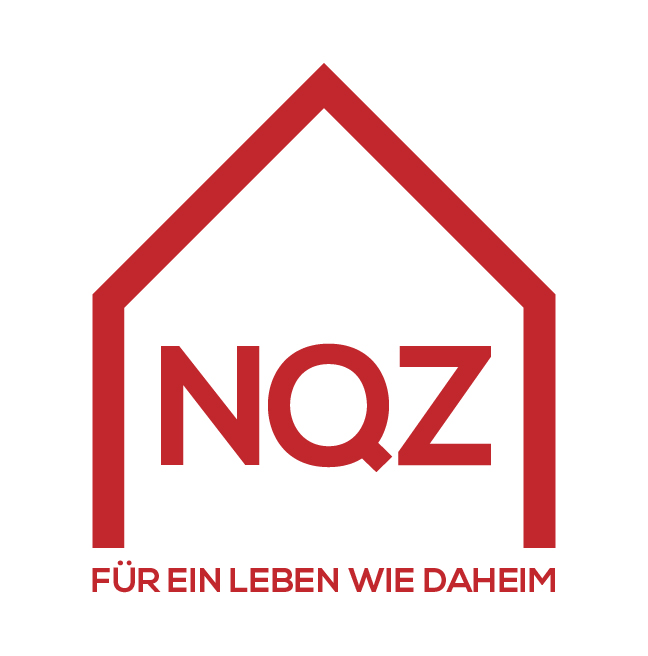 Seniorenwohnhaus Schloss HallCaritas für Betreuung und Pflege05.06.2018Inhalt1.	Das Haus	42.	Heimgröße und Zimmergröße	53.	Standort und Umgebung	54.	Infrastruktur	65.	Personal	76.	Ärztliche Versorgung	87.	Besuchsrecht	8Zielsetzung des Berichtes zur StrukturqualitätDer Bericht zur Strukturqualität ist integrativer Bestandteil des Zertifizierungsberichtes und wird vom Haus selbst erstellt.Grundlage für den Bericht zur Strukturqualität ist die „Vereinbarung gemäß Art.15a B-VG 1993 über gemeinsame Maßnahmen des Bundes und der Länder für pflegebedürftige Personen“, Anhang A „Qualitätskriterien für Heime“.Der Bericht ermöglicht der interessierten Öffentlichkeit einen detaillierten Blick auf die Strukturdaten des Hauses und zeigt auf, welche strukturellen Gegebenheiten vor Ort den Bewohnerinnen und Bewohnern, den Mitarbeiterinnen und Mitarbeitern sowie der in der Umgebung lebenden Bevölkerung zur Verfügung stehen und genutzt werden können.Das Haus Allgemeine Daten zu den Bewohner/innenIm Haus leben zum Stichtag 30.4.2018 37 Bewohner und 67 Bewohnerinnen.Einzugsalter im Durchschnitt: 78,47Durchschnittsalter der Bewohner/innen: 81,73Seit über 60 Jahren betreibt der Träger, die Caritas für Betreuung und Pflege, ein Alten- und Pflegeheim in Bad Hall. Im Seniorenwohnhaus Schloss Hall widmen wir uns der Betreuung von alten und pflegebedürftigen Menschen. Ursprünglich wurde das Haus für 70 Bewohnerinnen und Bewohner gebaut. Nach einer Erweiterung durch einen Zubau im Jahr 1966 und laufenden Adaptierungen des sog. Schlosstraktes konnte im Jahr 1997 der letzte größere Umbau mit der Totalsanierung des Zubaus aus dem Jahr 1966 abgeschlossen werden. In diesem Bauabschnitt wurde der Zubau erneuert und um ein zusätzliches Stockwerk bzw. um einen Quertrakt erweitert. Mit April 2015 konnten auch die restlichen Zimmer des Schlosstraktes adaptiert werden. Zusätzlich wurde im September 2014 ein Projekt gestartet: Menschen mit Beeinträchtigung ab 55 Jahren ohne Bescheid von der Abteilung Soziales CHG, aber mit einem hohen Pflegeaufwand, in das Seniorenwohnhaus Schloss Hall zu integrieren. Mit April 2015 sind 17 Bewohnerinnen und Bewohner eingezogen. Dieser Bereich wird SHG+ genannt. Seit 2017 werden alle 78 Bäder im Neubau sukzessiv saniert.Heimgröße und ZimmergrößeStandort und UmgebungDas Seniorenwohnhaus liegt zentral in Bad Hall neben der Pfarrkirche. Der Kurpark und das Stadtzentrum sind in fünf Minuten zu Fuß erreichbar.Die Erreichbarkeit des Seniorenwohnhauses mit öffentlichen Verkehrsmitteln (Bus) ist gut. Eine Bushaltestelle ist an der Linzer Straße und eine an der Bundesstraße B 122 (Bus-terminal), diese führt in unmittelbarer Nähe vorbei. Die Zuganbindung ist über die Gemeinde Rohr gewährleistet.Das 2014 gegründete Aktivteam versucht regelmäßig, die Bad Haller Bevölkerung in Aktivitäten einzubeziehen. Alle zwei Jahre findet ein Oktoberfest mit Beteiligung von Schulen, Vereinen und Musikkapellen aus der Umgebung statt. Seit 2015 gibt es einen Josefimarkt mit von den Bewohnerinnen und Bewohnern selbstgebasteltem Osterschmuck, Handarbeiten, selbstgebackenem Kuchen aus der Küche des Seniorenwohnhaus Schloss Hall, Osterlaibchen usw. Das Rahmenprogramm leisten Musikerinnen und Musiker aus der Umgebung.Die Pfarre Bad Hall hat einen hohen Stellenwert im Haus und ist in den Alltag einbezogen. InfrastrukturDas Seniorenwohnhaus Schloss Hall bietet 108 Wohnplätze für die Betreuung und Pflege von älteren Menschen, verteilt auf fünf Wohnbereiche. Es stehen 106 Einzelzimmer mit Bad und WC und ein Appartement zur Verfügung. Zusätzlich befindet sich in jedem der fünf Bereiche ein modern ausgestattetes Pflegebad. Die Aufenthaltsbereiche in den Wohnbereichen dienen als soziale Treffpunkte für die Begegnung der Bewohnerinnen und Bewohner, Mitarbeiterinnen und Mitarbeiter sowie Besucherinnen und Besucher. Hier finden gemeinsame Mahlzeiten, Kaffeerunden, Spielnachmittage, Fernsehabende und Feiern statt.Das Seniorenwohnhaus Schloss Hall bietet auch 13 Plätze für Kurzzeitpflege an. Diese Plätze stehen Menschen, die vorübergehend Betreuung und Hilfe benötigen (z.B. nach Krankenhausaufenthalten), und für Angehörige zur Entlastung in der Pflege zur Verfügung.Die Mitarbeiterinnen und Mitarbeiter der hauseigenen Küche bieten die frisch zubereiteten Menüs (2 zur Auswahl) sowie Diätkost am Buffet im Speisesaal und in den Wohn-bereichen an. Die Möglichkeit, bei den Mahlzeiten direkt die gewünschten Speisen selbst zu wählen, trägt zum Erhalt der Selbständigkeit der Bewohnerinnen und Bewohner bei und findet großen Zuspruch.Der große Garten des Hauses lädt bei Schönwetter zum Verweilen im Freien ein. Hier finden die Bewohnerinnen und Bewohner zwei große Terrassen mit Sonne und Schatten, einige Hochbeete für gärtnerische Tätigkeiten, eine Kräuterpyramide sowie Wege für kürzere Spaziergänge. Auf dem Parkplatz finden am Abend Fahrsicherheitstrainings für die Bewohnerinnen und Bewohner mit elektrischem Rollstuhl statt. Im Keller ist eine Kreativwerkstatt eingerichtet, hier können sich die Bewohnerinnen und Bewohner hand-werklichen Tätigkeiten widmen.Den Mitarbeiterinnen und Mitarbeitern stehen ein kleiner Personalspeiseraum sowie Fitness- und Sozialräume zur Verfügung.Das Café im Eingangsbereich ist am Nachmittag für Bewohnerinnen und Bewohner und deren Angehörige für 3 1/2 Stunden geöffnet. Die hauseigene Küche beliefert das Cafe, welches von ehrenamtlichen Mitarbeiterinnen betreut wird, mit selbstgemachten Mehlspeisen. Fußpflege und Frisör bieten ihre Dienstleistungen einmal wöchentlich im Haus an.Alle zwei Wochen finden im Kachelofenbereich Lesungen statt, es wird gemeinsam gesungen und musiziert. Ebenso bieten sich zwei große Terrassen und der Hof für Kaffeerunden und Veranstaltungen an.Das Aktivteam kümmert sich um alle Aktivitäten und Veranstaltungen im und außer Haus und um die Koordination der ehrenamtlichen Mitarbeiterinnen und Mitarbeiter. Die Mitarbeiterinnen und Mitarbeiter des Aktivteams bieten jeden Vormittag und Nachmittag eine Aktivität im Haus, z.B. psychomotorische Fördergruppe, Gruppe kognitiv fit, Turn-gruppen, Spielerunden, Gartengestaltung, Arbeiten in der Haustechnik, Arbeiten in der Wäscherei, für die Bewohnerinnen und Bewohner an. Dieses Team plant alle Veranstaltungen (wie z.B. Feste im Jahreskreis, Josefimarkt, Oktoberfest, Kinonachmittage, Maibaumaufstellen) mit Unterstützung der Hausleiterin und der Verwaltungsassistentin.Es findet mind. einmal im Monat ein Ausflug oder Veranstaltungsbesuch außer Haus statt. So besuchten Bewohnerinnen und Bewohner z.B. das Gut Aiderbichl, den Linzer Auto-frühling, ein Fußballspiel in der Salzburger Red Bull Arena, Veranstaltungen des Seniorinnen- und Seniorenbundes, Veranstaltungen der Gemeinde Bad Hall und anderer ortsansässiger Vereine wie den jährlichen Faschingsumzug. Hier ist das Seniorenwohn-haus Schloss Hall jedes Jahr mit einem eigenen Wagen am Umzug beteiligt.Die Seelsorge im Seniorenwohnhaus ist allen Beteiligten ein großes Anliegen. Wöchentlich findet ein Gottesdienst in der hauseigenen Kapelle statt. Zusätzlich gibt es wöchentlich abwechselnd in den Wohnbereichen einen Wortgottesdienst, um bettlägerigen Bewohnerinnen und Bewohnern die Mitfeier zu ermöglichen. Die Feste im Jahreskreis werden feierlich begangen. Am Monatsende gedenken die Bewohnerinnen und Bewohner sowie Angehörige im Rahmen des Gottesdienstes den Verstorbenen des vergangenen Monats. Die Seelsorge steht auf Wunsch für pastorale Begleitung und Gespräche an zwei Tagen pro Woche bereit.
PersonalIm Seniorenwohnhaus Schloss Hall arbeiten neben der Heimleiterin und dem Pflege-dienstleiter Mitarbeiterinnen und Mitarbeiter unterschiedlicher Professionen: Diplomiertes Gesundheits- und Krankenpflegepersonal, Fachsozialbetreuerinnen und -betreuer der Altenarbeit, Diplomsozialbetreuerinnen und -betreuer der Altenarbeit, Diplomsozialbetreuerinnen und -betreuer der Behindertenarbeit sowie Heimhilfen, berechnet nach dem geforderten Personalschlüssel; sowie Praktikantinnen, Praktikanten und Zivildiener. Mitarbeiterinnen und Mitarbeitern aus der Küche, Reinigung und Wäscherei, Haustechnik, Verwaltung und der Seelsorge ergänzen das Team. Eine Gruppe von derzeit 24 Freiwilligen komplettiert das Team.Den Mitarbeiterinnen und Mitarbeitern steht ein umfangreiches und ausgewogenes Weiter-bildungsangebot zur Verfügung, welches sie gerne annehmen. Es erfolgt ein reger Aus-tausch innerhalb des Hauses bzw. auch extern zu anderen Einrichtungen.In der Küche sind vier Köche, zwei Hilfsköche und weitere Hilfskräfte tätig. Das Senioren-wohnhaus Schloss Hall ist mit dem Zertifikat „Gesunde Küche“ ausgezeichnet. Die Mitarbeiterinnen und Mitarbeiter haben die Möglichkeit, Frühstück, Mittag- und Abend-essen zu einem kostengünstigen Preis zu konsumieren. Die hauseigene Wäscherei kümmert sich um die anfallende Wäsche.Aktivitäten im Rahmen der betrieblichen Gesundheitsförderung z.B. ein Bogenschieß-parcours, Teamtage, Smooveytraining, Rückenschule etc. fördern die Sportlichkeit der Mitarbeiterinnen und Mitarbeiter und die Zusammenarbeit zwischen den Bereichen.Ärztliche VersorgungIm Kurbezirk Bad Hall gibt es eine relativ große Anzahl an Ärztinnen und Ärzten, aus denen die Bewohnerinnen und Bewohner des Seniorenwohnhaus Schloss Hall die Ärztin bzw. den Arzt ihres Vertrauens frei wählen können. Bei Bedarf organisieren die Mitarbeiterinnen und Mitarbeiter den Besuch von Fachärztinnen und Fachärzten im Haus.BesuchsrechtBesuchszeiten sind rund um die Uhr.Erstellt am 05.06.2018 von Angelika Krallinger, BA, Heimleiterin.Freigegeben am 09.08.2018 durch die NQZ-Zertifizierungseinrichtung.Name des HausesSeniorenwohnhaus Schloss HallHomepagewww.cartias-linz.atAdresse4540 Bad Hall, Linzer Straße 1Telefonnummer07258/2574/0E-Mailschloss.hall@caritas-linz.atRechtsträger des Alten- und Pflegeheims Caritas für Betreuung und PflegeGesamtplätzeDavon Plätze mit Vertrag mit dem LandAnzahl Bewohner/innen zum StichtagKapazität108108104Heimgröße108 Plätze, aufgeteilt auf 5 Bereiche: 
Erdgeschoss		25 Bewohner/innen
1. Stock		22 Bewohner/innen
2. Stock		22 Bewohner/innen
3. Stock		20 Bewohner/innen
Schlosstrakt	19 Bewohner/innen, davon
17 Bewohner/innen vom Bereich SHG+Zimmergröße106 Einzelzimmer und ein Appartement (zwei einzelne Zimmer mit gemeinsamen Vor- und Badezimmer).Alle Zimmer im Seniorenwohnhaus Schloss Hall sind Einzel-zimmer, rollstuhlgerecht, mit Pflegebett, Einbaukasten, Nachtkasten, teilweise. Kühlschrank, Telefon, TV-Anschluss-möglichkeit und mit Anschluss an eine Lautsprecher- und Beschallungsanlage des Hauses ausgestattet.Vier Zimmer verfügen über einen Balkon.Im gesamten Haus können nach Absprache eigene Möbel, Vorhänge oder Dekorationsgegenstände mitgebracht werden.Die Zimmergröße ist je nach Schlosstrakt und Neubau unterschiedlich: 
Einzelzimmer: von 20 – 30 m² (inkl. Badezimmer)
Appartement: 44 m² (inkl. Vorraum und Badezimmer).Infrastruktur5 Wohnbereiche mit Dienstzimmer, ein Aufenthaltsraum für Bewohnerinnen und Bewohner mit angeschlossener offener Küchenzeile sowie ein kleinerer Aufenthaltsbereich für Mitarbeiterinnen und Mitarbeiter. Zusätzlich ein weiterer Aufenthaltsbereich in der Wohngruppe.Jeder Wohnbereich verfügt über ein rollstuhlgerechtes Bad mit Hebebadewanne und Badelifter.Cafeteria im ErdgeschossAufenthaltsbereich mit KachelofenGroßküche mit Speisesaal und PersonalspeiseraumWäschereiGarten und Innenhof mit Blumeninseln, Sonnenplatzerl, zwei große Terrassen, zwei DachterrassenAktiv-Therapieraum, Kreativwerkstatt, SnoezelenraumKapelle Frisörraum, Fitnessraum, Ruheraum für Personal und Garderoben mit Duschen im Keller